KOKO PERHEEN TAPAHTUMA30.3. klo 10.00-13.00Salon torilla         PONIRATSASTUSTA (3€)               ILMAPALLOJA        TARJOLLA mm. MAKKARAA, PIPARIA JA  MEHUA        LEIKKIMIELISIÄ KIPLAILUJA JA ARVONTAA        ÄMPÄREITÄ        Kampanjaan mukaan lähteville          mm. tuubihuiveja, pipoja, kangaskassejaKlo 12.00 jokirannassa huikeaFLYBOARD SHOW karkkisateella! (jäävaraus)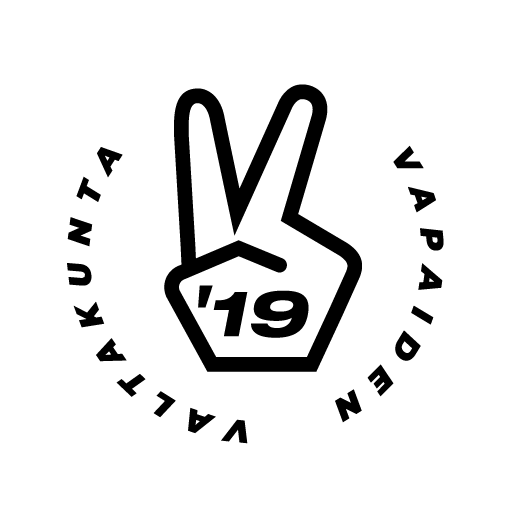 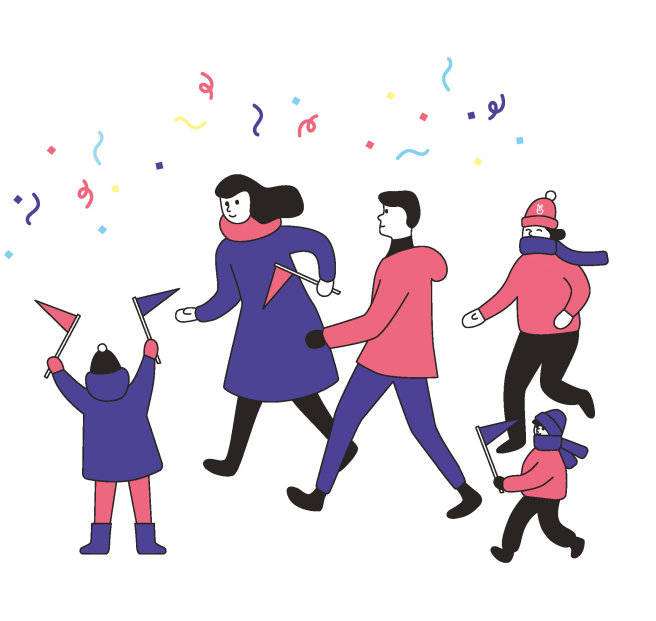 Vapaidenvaltakunta.fi-eduskuntavaalikampanja järjestäämaksuttoman perhetapahtuman,johon jokainen on tervetullutpitämään hauskaa!